Teksgedeelte: Efesiërs 1:1-14Teksvers: Efesiërs 1:5Tema: God se kind!InleidingDie hartseer van ‘n kinderhuis‘n Kinderhuis (of weeshuis) is ‘n plek vol kinders. Nou: waar kinders is, is dit gewoonlik vrolik en besig. Maar in ‘n kinderhuis is dit anders. Ja, ‘n mens hoor ook ‘n gelag, hulle speel ook rond, maar dit is net ... anders. Daar is die heeltyd ‘n ondertoon van hartseer, swaarkry en ontreddering. Want hierdie kinders is sonder ouers, sonder ouerhuise. Hulle is nie deel van ‘n regte gesin nie. Eintlik is hulle weggooi kinders. Party is buite-egtelik gebore, ongewens, onbepland, ‘n “ongeluk.” Party se ouers is dood. Party s’n kan nie of wil nie ordentlik vir hulle sorg nie.Dit is ‘n plek vol hartseer en treurige gesiggies. Jy kan sien die meeste probeer dapper – maar diep binne-in hulle is daar ‘n leegheid, ‘n doodsheid – wat maar nie wil weggaan nie. Jy sien dit in hulle oë – en dit laat jou hart inkrimp...Want ‘n kind is nie bedoel om alleen te wees nie. ‘n Kind is nie veronderstel om sonder ‘n ma of ‘n pa groot te word nie. Sonder iemand wat hom of haar kan vasdruk as hy huil of bang is nie. Sonder iemand wat haar ‘n soen kan gee en ‘n pleister kan opplak as sy geval het nie. Sonder iemand wat hom kan leer om ‘n bal te vang nie. Wat hom kan leer fietsry en visvang en swem nie. En as die donker nag kom, iemand wat haar in veilige, warm bed sit nie. ‘n Kind is bedoel om ‘n ma en pa te hê...wat die heeltyd by hom/haar is... wat sy/haar hele lewe in alles deel met liefde en sorg.(Soos hierdie mooi babatjies wat ons vanoggend gedoop het is ‘n kind bedoel om ‘n liefdevolle ma en ‘n pa te hê...)Vir baie weeskinders is daar net een ding wat in hulle leef: hulle wil uitkom! Hulle wil by daardie kinderhuis se deure uitstap en nooit weer terugkom nie.Maar daar is net een wettige manier waarop so ‘n kind uit die weeshuis kan kom: aanneming – of ten minste pleegsorg. Jy moet wettig die kind word van ander pa en ma – of ten minste onder hulle pleegsorg kom.Soos wat hulle ouer word en ‘n bietjie begin verstaan, is dit nog meer hartverskeurend om te sien hoe hard party van hierdie kinders probeer om presies dít reg te kry!Die wat gelukkig is, kry so af-en-toe kans om vir ‘n naweek saam met vreemde ouers na hulle huise toe te gaan. En jou hart wil breek as jy sien hoedat die hoop in hulle begin leef: miskien is dit my “nuwe” mamma en pappa hierdie! As ek net op my mooiste lyk en my beste maniere uithaal, kom hulle my dalk weer haal..!En dan: die pyn en hartseer as dit nie gebeur nie...Die selfverwyt en die skuldgevoelens:	miskien is ek te lelik, te stout, nie slim genoeg nie!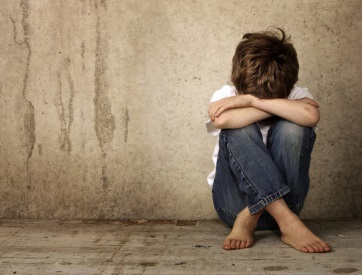 En só, stukkie-vir-stukkie,	verloor hierdie arme kinders hulle gevoel van eiewaarde, hulle gevoel dat hulle “êrens behoort”, dat iemand hulle liefhet. En algaande, soos wat hulle groter word en tog oud genoeg word om die laaste keer by daardie deure uit te stap - die wye wêreld in - kry al hoe minder van hulle dit reg om in normale lewensverhoudings te staan. Want hulle weet nie hoe nie. Hulle het dit nie van kleinsaf in ‘n normale, liefdevolle gesin geleer en beleef nie. En die uiteinde?Die wat gelukkig is, kry ‘n lewensmaat wat vir hulle goed is. En wat hulle met liefde en deernis help om weer heel te word. Maar baie word eenvoudig die verstotelinge van die samelewing: eensaam en verlore. En as dit nie so is in die oë van ander mense nie, is dit vir hulleself so – in hulle eie oë. Verlore, vergete, op pad na nêrens...Dit ruk ‘n mens om hierdie eensame, hartseer gesiggies so te sien! Jy wens jy kan elkeen van hulle styf vasdruk en hulle troos en belowe dat alles sal regkom en hulle verseker dat daar wel iemand is wat vir hulle lief is...Die hartseer van weeskinders in die geloof Maar weet jy wat is net so hartseer?Daar is baie gelowiges (wat ouers het en nie in ‘n kinderhuis grootgeword het nie), wat net so nodig het om styf vasgedruk te word en opnuut verseker te word: alles sal regkom, jy is nie vergete nie, jy is nie oppad na nêrens nie. Daar is so baie wat eensaam is en verlore voel. So baie wat voel hulle pas nêrens in nie.Miskien is jy dalk een van hulle?Miskien dra jy ‘n klomp selfverwyt en skuldgevoelens in jou rond. Miskien het die verrinnewering van die wêreld en lewe jou ook jou gevoel van eiewaarde laat verloor.Miskien voel jy vandag soos ‘n weeskind.Miskien voel jou lewe vir jou sinneloos.Miskien is jou lewe vir jou leeg.Miskien is die verhoudings in jou lewe vir jou maar net daar, maar sonder betekenis.Miskien voel dit vir jou dat daar geen vervulling is nie – net ‘n kille doodsheid.Miskien weet jy nie waar jy vandaan kom of waar jy heen gaan nie.Miskien is jy op die punt waar dit nie regtig meer vir jou saak maak nie.	Miskien hou jy maar net aan met lewe, ter wille van jou vrou of jou man of jou kinders.Miskien voel dit vir jou of daar niks meer is om voor te lewe, op te hoop, voor te werk of oor te droom nie.Miskien het jy ook moedeloos, afgestomp, negatief, sinies en pessimisties geword – oor alles rondom jou.Moeg ge-probeer.Moeg ge-hoop.Moeg gebid... Miskien is jy dalk ook daar dat jy nie kan insien watter sin dit het om aan te hou en te bly probeer nie.Miskien het die lewe al te veel vir jou gewys hoe hard en wreed dit soms kan Wees: ‘n voortdurende stryd, ‘n gespartel wat net nooit ophou nie.Miskien voel jy vandag eerder soos ‘n weeskind...Dan is daar vir jou ‘n besondere boodskap in ons teksgedeelte vir vandag. Jy is nie ‘n weeskind nieKom ons kyk wat staan daar in Efesiërs 1:1-14:Lees Efesiërs 1:1-14 (1983 Afrikaanse Vertaling) Kom ons kyk weer wat staan in vers 5:In sy liefde het Hy ons, volgens sy genadige beskikking, toe ook al daarvoor bestem om deur Jesus Christus sy kinders te wees...Sien jy dit?Hier staan duidelik: jy is nog voordat die wêreld geskep is, daarvoor bestem om God kind te wees. Hoe?In en deur Jesus Christus. Deur sy bloed is elkeen verlos wat aan hierdie genade van God vasgryp en dit glo (vers 6-10).Jy is nie ‘n weeskind nie! Ja, al voel dit partykeer so, jy is nie ‘n weeskind nie!Jy is nie sonder hulp en sonder raad – hulpeloos uitgelewer aan ‘n wrede en harde wêreld nie! Nee, jy is uitgekies – om kind van die Here te wees!Hier staan dit uitgespel in vers 5-10:	Elkeen wat glo, is uitgekies, bestem  – om God se kind te wees.Dink ‘n bietjie hoe wonderlik is dit: Jy het nie een of ander aardse pa en ma – wat ten spyte van al hulle mooi eienskappe en probeerslae nog maar net onvolmaakte mense is nie.Jou Pa is God self! Die heilige. Die volmaakte. Hy wat in ongeëwenaarde kreatiwiteit en liefde alles gemaak het – die almagtige Skepper van hemel en aarde, wat oor alles en almal heers en regeer... Hy is jou Pa! Dit is wie ek is – wie jy is:	nie in 1ste plek ‘n Coetzee of ‘n Venter of ‘n Kruger of ‘n Smit nie. In die eerste plek is ek en jy: kind van God. Dit is ons eerste en ware identiteit. En natuurlik het dit ‘n besondere implikasie en betekenis. Paulus gebruik hier ‘n bekende regsterm van daardie tyd om te wys dat elkeen wat glo, nou God se kind is. Die term wat hy gebruik, het daarmee te doen dat ‘n spesifieke kind op ‘n wettige manier nie meer ‘n weeskind is nie, maar nou aangeneem is deur goedgekeurde aanneemouers. (Dit is eintlik maar net soos wat ons dit vandag ook verstaan en toepas in ons regstelsel).En dit verander die wetlike posisie van hierdie kind heeltemal: nou het hy of sy sekere regte en voordele wat die aanneming bring. Hy of sy het nou die reg tot versorging, liefde – en ook ‘n erfporsie. So ‘n kind mag nou op ‘n wettige manier die aanneemouers se besittings en boedel erf.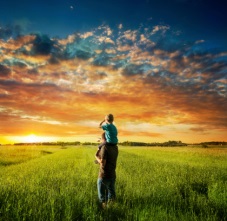 Wat beteken dit vir jou en my?Al voel dit soms so, al lyk dit soms so in my lewe, die werklikheid is dit: ek en jy is nie hartseer, eensame, uitgelewerde weeskinders nie. Ek en jy is – in en deur Jesus Christus – wettig aangeneem deur God self. En niks en niemand kan dit verander nie.Hoe en wanneer het dit gebeur?Aan die kruis op Golgota en by die leë graf daar naby. Daar het Jesus aan die geregtigheid (die wet van God) voldoen, deurdat Hy die volle koopprys vir my en jou wettige aanneming by God betaal het. Nou is ek en jy onherroeplik deel van die volk van God (vers 13), deel van sy hemelse huisgesin – sy kinders. Nou het ek en jy al die voordele van só ‘n kind in só ‘n huisgesin. En die toppunt hiervan? Ek en jy is wettige erfgename! Erfgename van God se koninkryk – met al die onbeskryflike heerlikheid wat daarmee saamgaan. Weet jy wat dit beteken om God se koninkryk te erf?Dit is iets wat ons eintlik nie kan indink nie: so heerlik is dit! Dit is eenvoudig onbeskryflik. Dit hou nie op in kwaliteit of kwantiteit nie! En die toppunt hiervan is om in die volste sin van die woord in die volmaakte, vervullende teenwoordigheid van ons hemelse Vader te kan wees – soos ‘n seuntjie of dogtertjie wat op sy/haar pa se skoot gaan sit en daar rustig en tevrede in sy arms wegdommel. Dit is wat ons nou reeds in beginsel het – wat niks en niemand van ons kan wegneem nie (Romeine 8:38-39). En dit is ook waarheen ons oppad is - wat ons vir seker in volheid gaan erf wanneer die Here weer kom, of wanneer die dag van ons dood aanbreek – wat ookal eerste gebeur.Want:	ons is nie weeskinders nie, ons is kinders van die lewende God – ons hemelse Vader!Miskien ervaar jy dit anders. Miskien voel jy vanoggend	 eensaam, verwerp, verlore.Miskien sukkel jy om in te sien dat dit heerlik is om ‘n kind van God te wees.Miskien voel jy skuldig oor jou lewe lyk soos dit lyk – en oor alles wat al in jou lewe skeefgeloop het.Miskien dink jy dalk dat jy dit nie verdien om God se kind te wees nie.Miskien wonder jy of dit ook vir jou bedoel is – om sy erfgenaam te wees...Kyk dan weer mooi wat staan hier (1:4-5):So het Hy, nog voordat die wêreld geskep is, ons in Christus uitverkies om heilig en onberispelik voor Hom te wees.In sy liefde het Hy ons, volgens sy genadige beskikking, toe ook al daarvoor bestem om deur Jesus Christus sy kinders te wees... God het dit alles vooruit bestemOm vooruit te bestem beteken:	om vooruit te beskikom vooraf te bepaalDit is tog nie iets wat mense kan doen nie – net God kan dit doen! Net Hy bepaal vooraf wat gaan gebeur! Hy beskik. Hy laat gebeur – volgens sy eeu-oue raadsplan.Staan hier dalk iets van dit wat ek moet doen om dit te verdien?Staan hier dalk iets daarvan dat God vir my wag – want Hy is afhanklik van my reaksie en my goeie werke, my perfekte lewe en geloofsprestasies, sodat ek daardeur sy	liefde en aanvaarding en verlossing en genade en erfporsie kan verdien?Nee!God is nie afhanklik van my goeie optrede nie. Hy het hierdie besluit om my sy kind te maak, lank reeds vooruit gemaak en dit so bestem. Ja, Hy gebruik my goeie optrede sowel as my sondige optrede alles in die uitvoering van sy ewige verlossingsplan! Hy werk daarmee en laat dit vir my ten goede meewerk. Hy plooi dit alles binne sy raadsplan.Maar hou hieraan vas: die Here verwerp my nie omdat ek sondes het nie. Ek en jy is nie soos die arme kinders in die weeshuis wat kop onderstebo sit en wonder: is ek te lelik, te stout, te dom, te stadig - te sondig nie? In liefde het Hy my en jou gekies en daarvoor bestem om vir altyd sy kinders te wees – in en deur ons Here Jesus Christus.Dit is die heerlike boodskap van die evangelie van genade: ek en jy kan nie verdien om aangeneem te word as sy kinders nie. Ons kan nie daarvoor werk om uiteindelik tog by daardie toe deure van die weeshuis verby te kom en “op te gradeer” van weeskind na kind van God nie. God doen dit alles self - uit genade, omdat Hy ons liefhet. Wat ‘n genade dat ek en jy dit nie self moet probeer verdien nie – want dan sou ons vir ewig weeshuis gewees het!Hoekom voel die lewe dan nog so dikwels leeg – en sonder vervulling?Miskien omdat jy nog nie ten volle besef en aanvaar wat God vir jou bewerk het nie.Miskien omdat jy nog baie dinge in jou lewe het – wat jou verhouding met God blokkeer. Weet jy, daar is só baie mense met rou wonde van hartseer en swaarkry en teleurstelling. Só baie mense met onverwerkte emosie, emosionele bagasie wat hulle saamsleep, skuldgevoelens en selfverwyt wat hulle vertroetel. Hulle kan nie vergewe nie, hulle kry nie reg om te aanvaar nie. Ten diepste is hulle stryd die meeste van die tyd eintlik teen hulleself!En dit veroorsaak dat ‘n mens nie kan vasgryp aan wete dat jy God se kind is nie. So ‘n iemand kan nie volledig in liefdeskring van God se huisgesin inbeweeg nie. So ‘n mens se verhouding met God bly vlak en flou, bloot maar saaklik en formeel – op ‘n afstand. Vir so ‘n iemand bly daar altyd iets wat tussen hom/haar en God staan: een of ander rookskerm wat verwydering bring en verhoed dat jy by jou liefdevolle hemelse Pa kan kom sit en oopmaak en vertel en luister en beleef - opreg, rustig en vry.Want so ‘n iemand se oë is dof van die hartseer. Hy/sy kyk net vas teen die stukkende wêreld, die geworstel van die lewe, die gespartel om êrens te probeer kom. So ‘n iemand vergeet: ek is ‘n kind van die almagtige God van die heelal! Hy het my lief. Hy sorg vir my.Ja, so ‘n iemand dink en leef – soos ‘n weeskind!SlotWat moet ek doen om hierdie vreugde weer te kan ervaar?Kyk op - verby jouself.Sien die Seun van God raak – aan die regterhand van ons hemelse Vader.Glo dat Hy daar is – juis omdat Hy sy verlossingswerk op aarde voltooi het.Glo met jou hele wese dat jy ook deel is van God se verlossingsplan – want Hy het ook vir jou volledig en finaal betaal aan die kruis.Glo met jou hele wese dat Hy jou ook uitgekies het om sy kind te wees - nog voordat die wêreld geskep is.Onthou en aanvaar dat niks hiervan van jou prestasie of verdienste afhang nie: Jesus Christus het dit namens jou finaal en klaar verdien -  dit is alles suiwer genade!Gryp aan hierdie wete vas en sê elke dag uit jou hart uit: “Dankie Here!”En leef dan – soos ‘n ware kind van God: wys jou dankbaarheid in alles wat jy doen. Volg in die voetspore van sy Seun: doen wat Hy sou doen, sê wat Hy sou sê, dink wat Hy sou dink.Want: jy is nie ‘n weeskind nie!Jy het die reg en die voorreg van God self ontvang: jy is sy eie seun, sy eie dogter.Amen.